CINDERELLA by Nikole, Dimitra, EvaCinderella was a young girl who had lost her mother and her father married another woman, who was bad. That woman had two daughters who were mean to Cinderella. They made her do all the household chores. On the newspapers they announced a big ball which would be held in the castle. There the prince would pick the girl who would marry. Unfortunately, Cinderella couldn’t go to the ball on that special day because her stepsisters, who didn’t like her, didn’t let her go. Then Cinderella’s fairy godmother transformed her into a beautiful girl in a fabulous dress and glass high-heels. She also turned a huge pumpkin into a magic gold carriage. Cinderella’s godmother told her to come back at 12 o’clock. Cinderella went to the palace where the ball was held and she met the prince whom she danced with. As she had a great time she ignored her godmother’s warning to return by 12 o’clock and when she remembered it, it was a bit late. So being in a hurry,while climbing down the palace stairs to leave for her house, she lost one of her glass shoes. Meanwhile the prince had fallen in love with Cinderella. The next day he took the shoe he found on the stairs and went from house to house to find who it belonged to. He finally visited Cinderella’s house and asked her to try it on. The shoe fitted her perfectly well. Finally, they got married and lived happily ever after!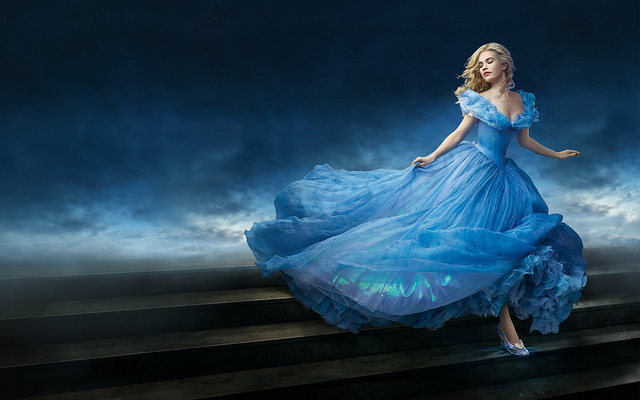 Image credit: https://flickr.com/photos/bagogames/16908122455 is licensed under CC BY